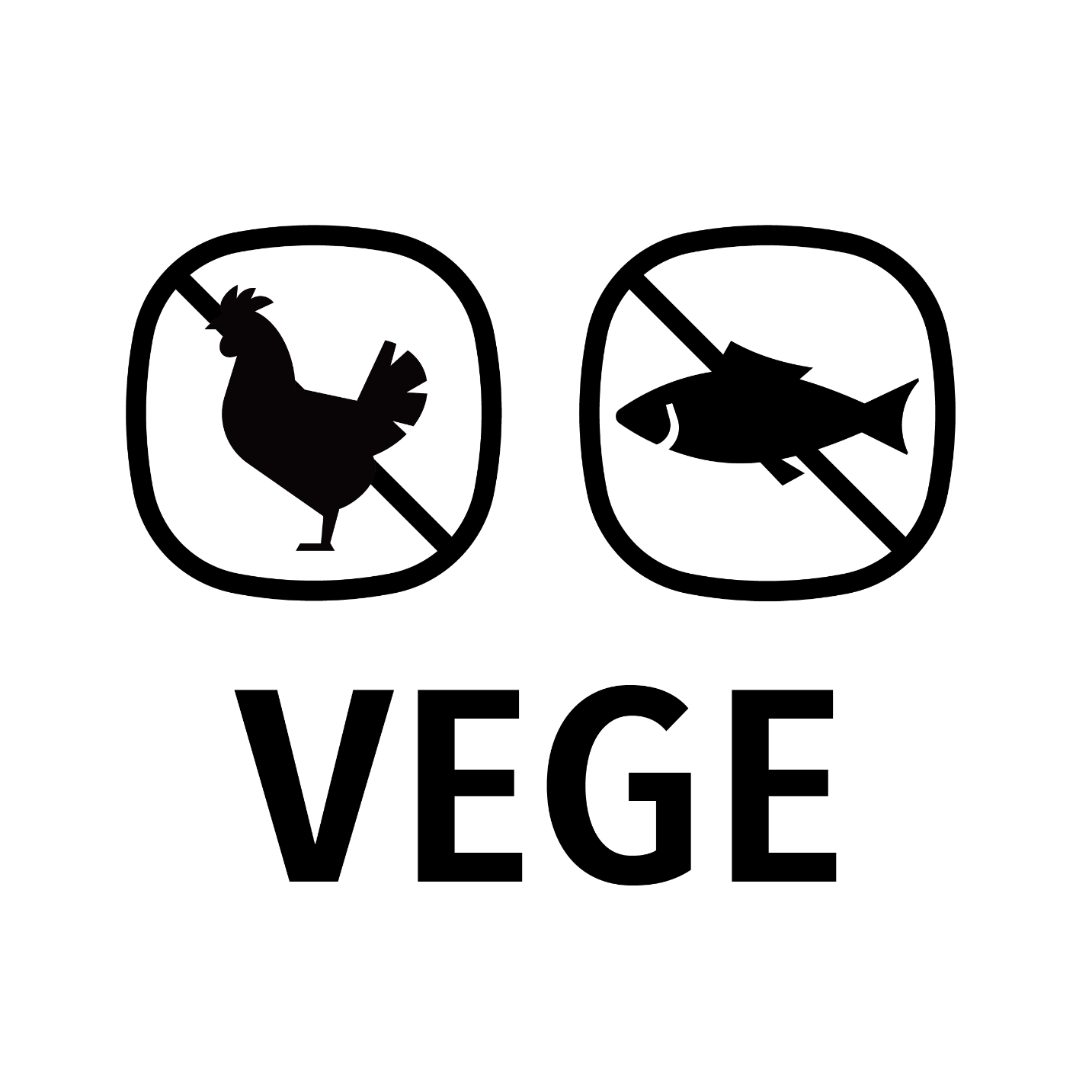 これは ベジタリアンフード ですにくや さかなは はいっていませんThis is Vegetarian Food